6. CPR - Heimlich manevrası BEBEK MAKETİ CPR145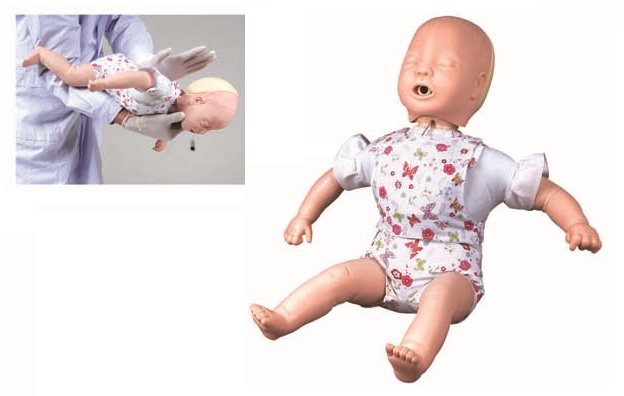 Manken bebek tam beden yapısında olmalıdır.Baş kol ve bacakları PVC plastikten imal edilmiş olmalıdır.Giysili olarak sunulmalıdır.Yüzü maske şeklinde olmalıdır.Heimlich – Tıkanma- manevra eğitimine müsait olmalıdır.Yenidoğan bebek CPR eğitim uygulamalarına elverişli olmalıdır.CPR uygulamalarından kalp basısı ve suni solunum uygulamaları yapılabilmelidir.  Baş hareketli olmalıdır. Heimlich manevrasında sırttan vurma  sırasında soluk yolunun açılması işleminin uygulaması gösterilebilmelidir. Heimlich uygulaması ile ağıza yerleştirilecek kitlenin dışarı atılması simülasyonu yerine getirilmelidir.